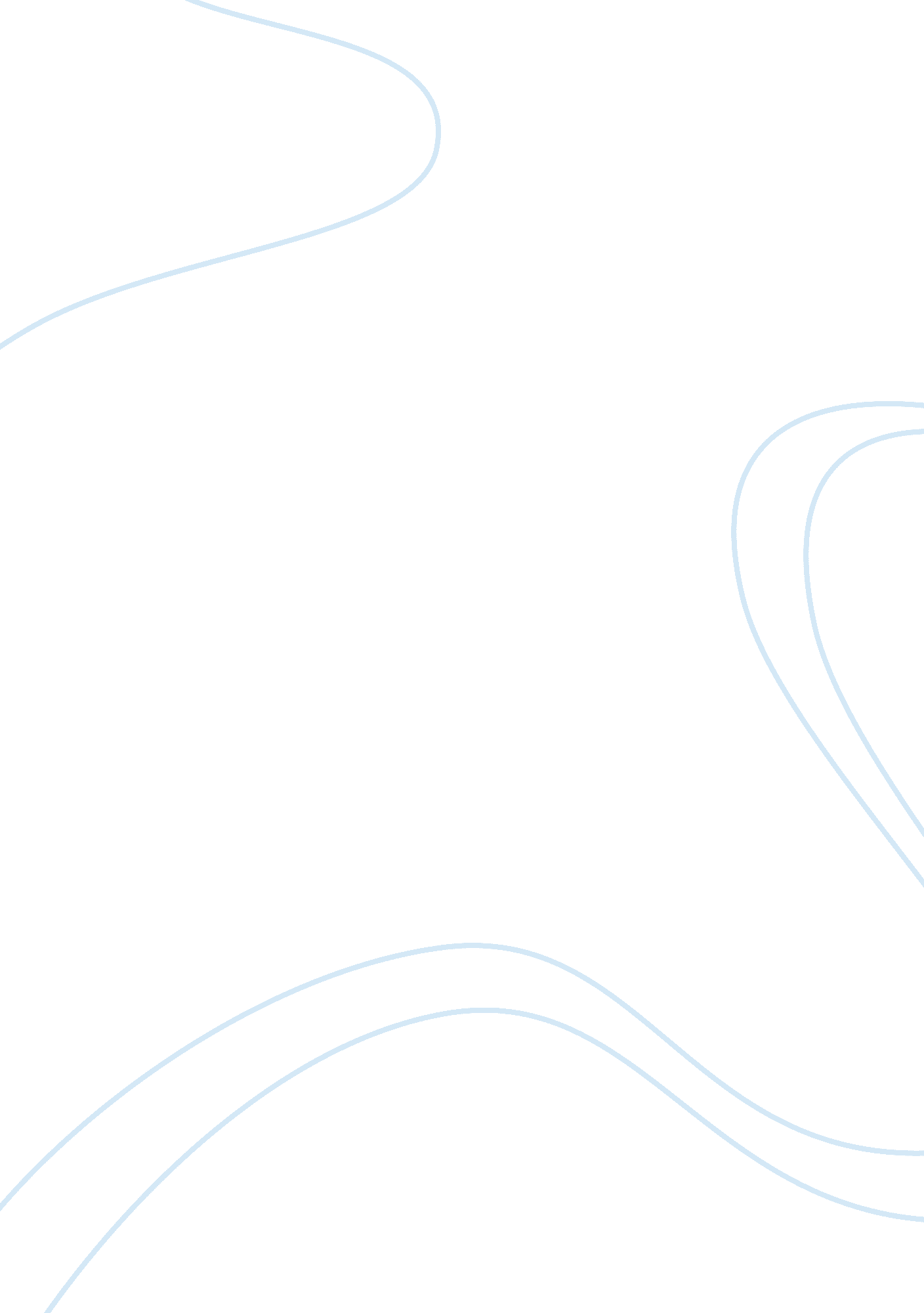 Ask week 8Business, Management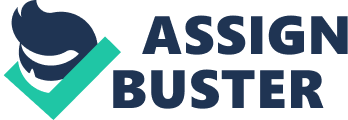 Ask week 8 First scenario: Shareef Abdul What are critical errors you made that led to the misalignment of information from a leisserz-faire approach to the knowledge creation procedure? What makes you think they were errors in the process? 
Does transformation leadership play any role in the knowledge creation procedure? If yes, what makes you think so? 
Second scenario: Per 
Do you think the alignment your organization took in the strategic dimension “ your value selling” concept was of any significance in achieving the results your organization desires, if yes, why do you think so? If no, explain. 
It is apparent that one good way to improve responses to information misalignment is to increase and enhance “ coevolutionary IS alignment” (Benbya & McKelvey, 2006, pp. 288-291) suggestions within your organization. In this regard, it can be argued that collaborative partnership is needed. How important is it? 
Third scenario: Kathreen Grave 
Do you see any need for misalignment in your current CRM system? If yes, why do you think so? 
It is argued that cross-team collaboration, best practices and innovation can be fostered with regards to the opportunity, accurate and complete data, and the measurement of success (Benbya & McKelvey, 2006). In this regard, in what ways do you this applies to your organization’s CRM system improvement? 
Fourth scenario: Gordan 
Do you think there is a need to use information technology to help your organization solve the issue of finding alternative gold projects in other countries apart from the DR Congo? If yes, explain how information misalignment can contribute towards this effect. If no, explain how this can affect your organization’s flexibility and agility, efficiency and costs and finally its performance and effectiveness. 
In case your organization fails to respond to information misalignment, how can such a situation be improved? 
Fifth scenario: Dana 
Do think information misalignment can play any critical role in your work-based problem? Explain. 
In what ways can failure by information misalignment be improved within your organization? Explain your rationale. 
Bibliography: 
Benbya, H. & McKelvey, B. (2006) ‘ Using coevolutionary and complexity theories to improve IS alignment: a multi-level approach’, Journal of Information Technology, 21, pp. 284-298. 